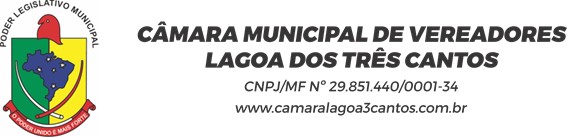 PORTARIA Nº 3/2023CONCEDE	FÉRIAS	A	SERVIDORA	PÚBLICA MUNICIPAL SRª DANIELA DRESCHLUAN AUGUSTO KEMPF, Presidente do Poder Legislativo Municipal de Lagoa dos Três Cantos/RS, no uso das atribuições que lhe são conferidas pela Legislação em vigor, resolve CONCEDER 30 (trinta) dias de férias a Servidora Pública DANIELA DRESCH, ocupante do cargo de DIRETORA EXECUTIVA, relativo ao período aquisitivo 01/01/2023 a 31/12/2023 a serem gozadas de 11/01/2024 a 09/02/2024.Plenário Vereador Ireno Ari Kümpel, 15 de dezembro de 2023.LUAN AUGUSTO KEMPF,Presidente do Poder Legislativo.